ภาษีป้าย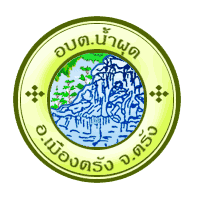 จัดทำโดยกองคลังองค์การบริหารส่วนตำบลน้ำผุด อำเภอเมือง จังหวัดตรัง      ภาษีป้ายป้าย หมายความว่า ป้ายแสดงชื่อ ยี่ห้อ หรือ เครื่องหมายที่ใช้ในการประกอบการค้า หรือประกอบกิจการอื่นเพื่อหารายได้ หรือ โฆษณาการค้า หรือกิจการอื่นเพื่อหารายได้ ไม่ว่าจะได้แสดงหรือโฆษณาไว้ที่วัตถุใด ๆ ด้วยอักษร ภาพหรือเครื่องหมายที่เขียน แกะสลักจารึก หรือทำให้ปรากฎด้วยวิธีอื่นผู้มีหน้าที่เสียภาษี ได้แก่เจ้าของป้ายผู้ครอบครองป้ายผู้จัดการมรดก,ผู้จัดการทรัพย์สิน,ผู้อนุบาลหรือผู้พิทักษ์หลักฐานประกอบการยื่นเสียภาษี ได้แก่ใบเสร็จรับเงินปีที่แล้วจำนวนป้าย พร้อมขนาดของป้าย (กว้าง ? ยาวกำหนดการยื่นแบบเสียภาษียื่นแบบ ภ.ป. 1 ภายในเดือนมีนาคมของทุกปียื่นแบบและชำระทันทีภายใน 15 วัน นับแต่วันที่ได้รับแจ้งการประเมินกรณี ติดตั้งป้ายใหม่ หรือเปลี่ยนแปลงแก้ไขป้ายเดิมอันเป็นเหตุให้ต้องเสียภาษีเพิ่มขึ้น ให้ยื่นแบบแสดงรายการภาษีป้ายภายใน 15 วันนับแต่วันที่ติดตั้งหรือแสดงป้าย หรือนับแต่วันเปลี่ยนแปลงแก้ไขป้ายเดิมกรณีโอนป้าย ให้แจ้งพนักงานเจ้าหน้าที่ทราบภายใน 30 วัน นับตั้งแต่วันโอน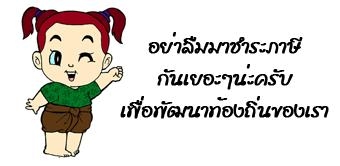 อัตราภาษีป้าย การคำนวณภาษีป้าย โดยคำนวณจากขนาด กว้าง x ยาว หารด้วย 500 ตารางเซนติเมตรคูณด้วยอัตราภาษีตามประเภททาของป้าย ตามตารางนี้ภาษีป้ายประเภทข้อความป้ายที่มีอัตราภาษี1อัตราภาษาไทยล้วน3 บาท/500ตร.ซม.2อัตราภาษาไทยล้วนปนภาษาต่างประเทศหรือปนกับภาพและหรือเครื่องหมายอื่น20 บาท/500ตร.ซม.3(ก) ไม่มีอักษรไทย ไม่ว่าจะมีภาพหรือเครื่องหมายใด หรือไม่ (ข) มีอักษรไทยบางส่วนหรือทั้งหมดอยู่ใต้หรือต่ำกว่าอักษรต่างประเทศ40บาท/500ตร.ซม.